Natančno preglej včerajšnjo nalogo in popravi napake. Bodi pozoren-a na drugo vrstico (katere člene je bilo potrebno združiti).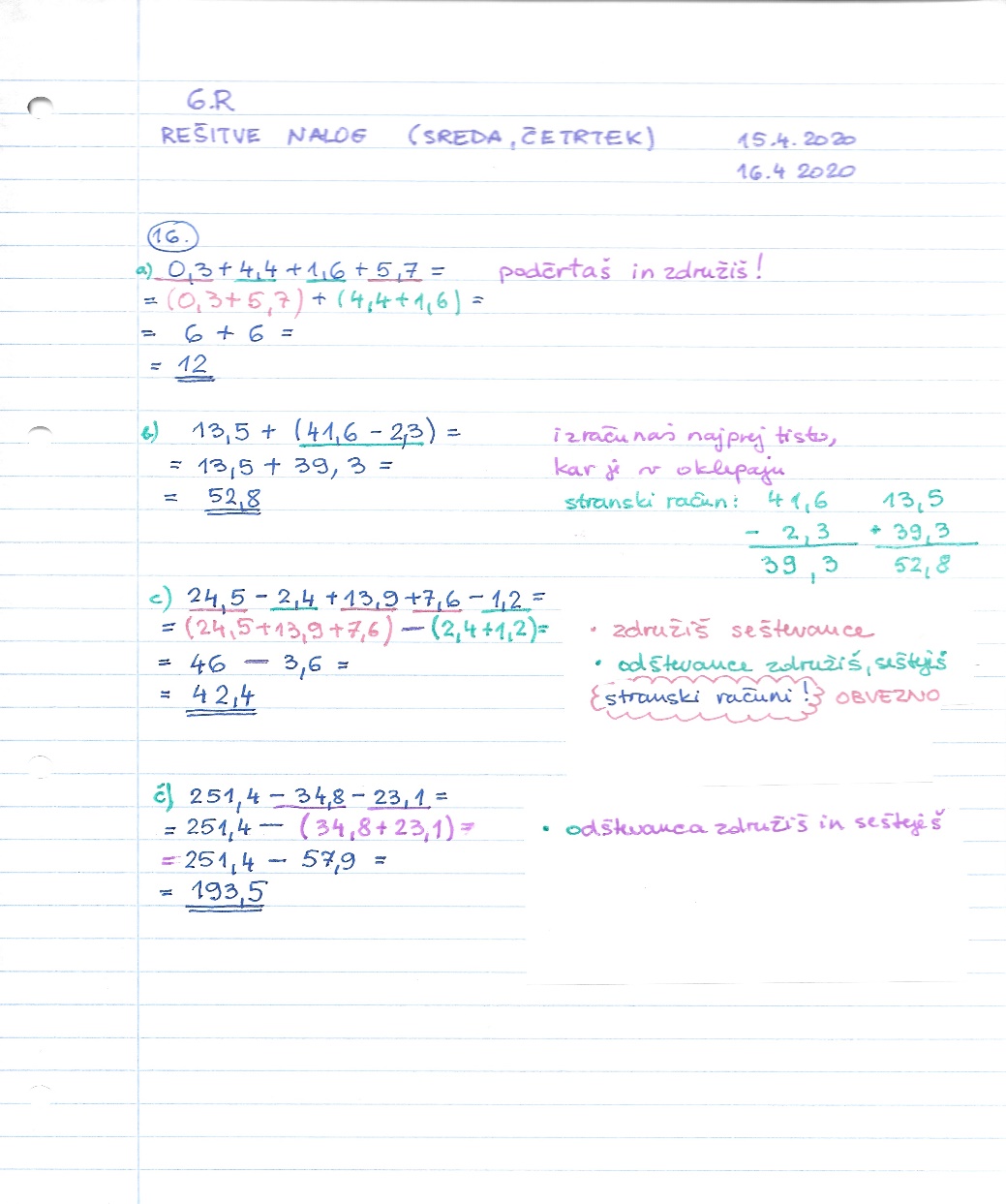 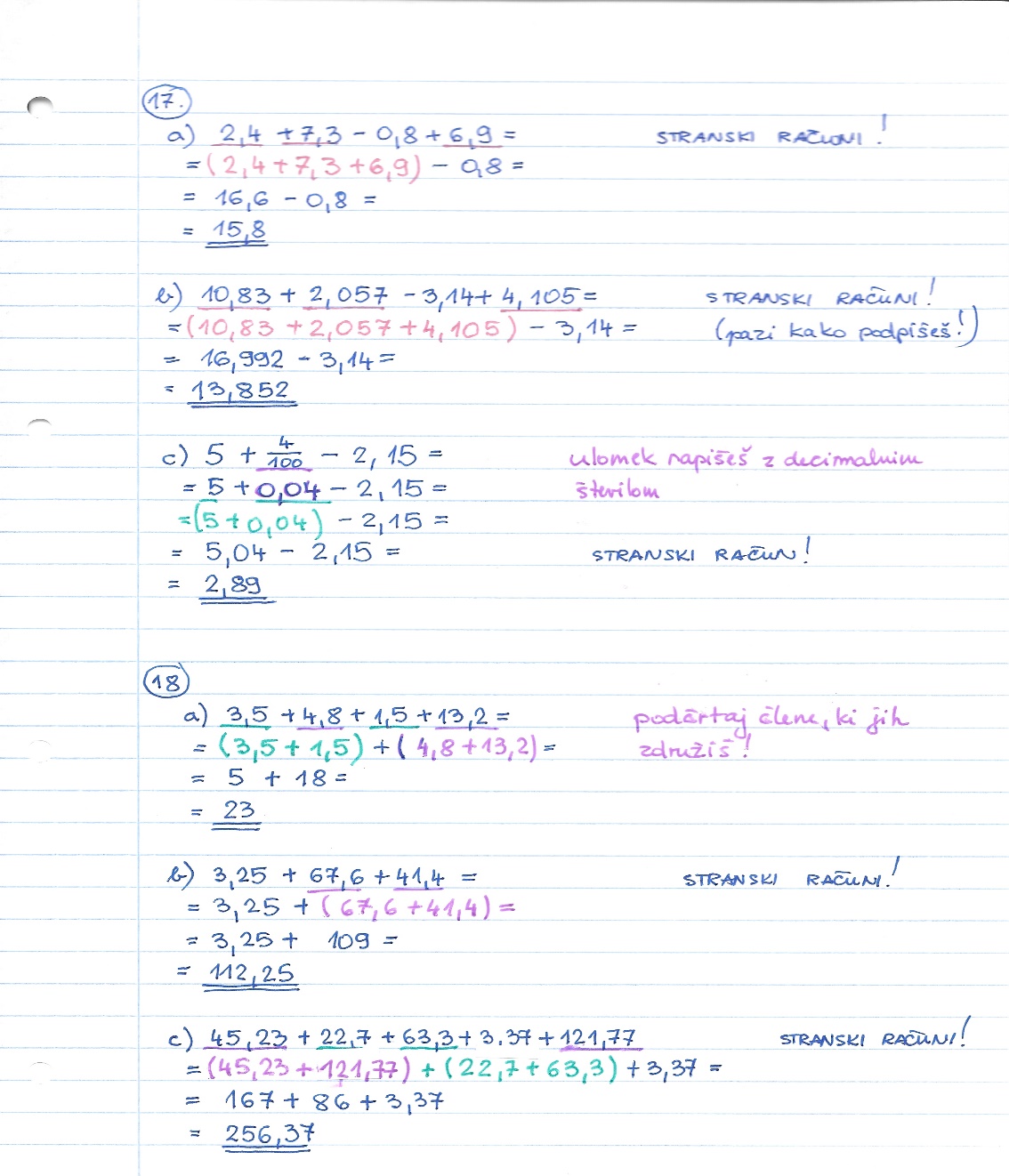 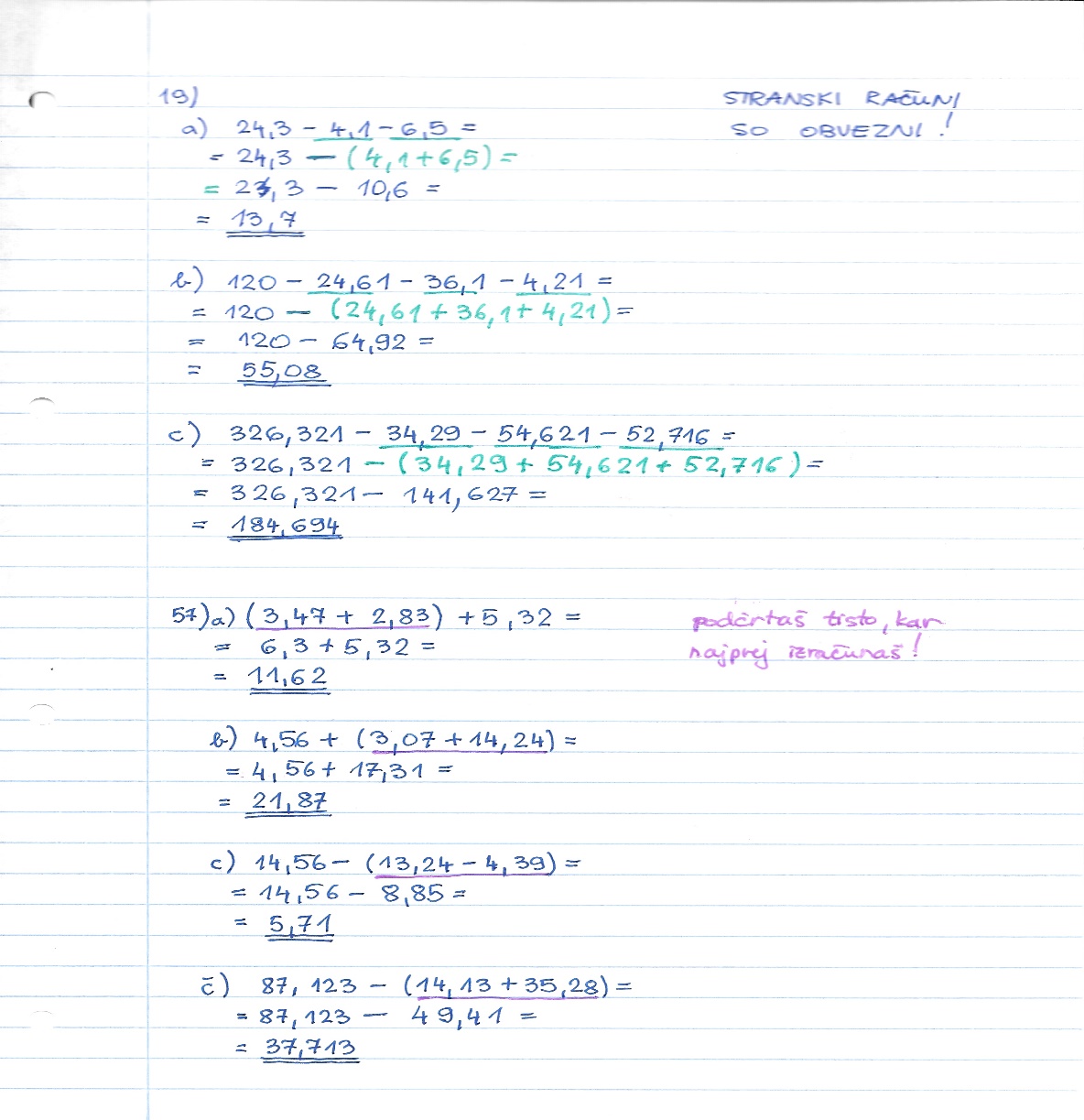 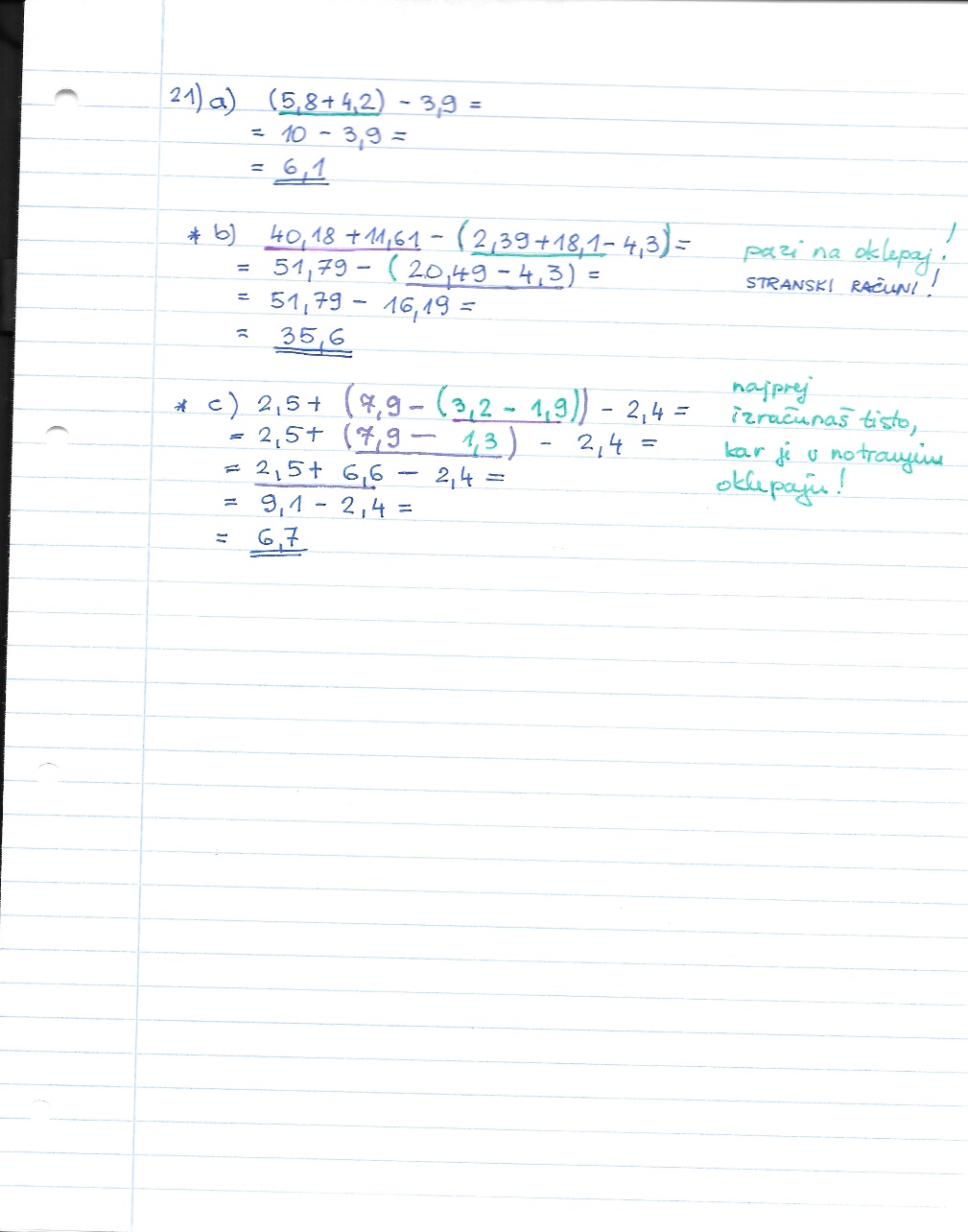 Danes pa je tvoja naloga iz dz.Ob nalogah moraš obvezno pisati stranske račune. Pazi katere člene boš združil-a.Nalogo slikaj ali skeniraj in oddaj v spletni učilnici.(Poskusi fotke vstaviti v program word in oddaj samo eno datoteko, če ti uspe. )DZ 2.del 		stran 75/ 6, 9		stran 76/ 10, 11a, *12Želim ti uspešno reševanje nalog in lep sončen vikend.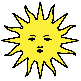 Polonca Teran